Publicado en 08330 Premia de Mar, Barcelona el 09/09/2014 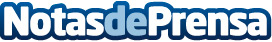 MTG PRO app entre las mejores del mundoLa novedosa aplicación para ipad MTG PRO ha sido seleccionada como una de las 100 mejores campañas de mobile marketing de todo el mundo en 2014.Datos de contacto:Andres Vazquez Marketing events and PR 937417000Nota de prensa publicada en: https://www.notasdeprensa.es/mtg-pro-app-entre-las-mejores-del-mundo_1 Categorias: Marketing Dispositivos móviles Innovación Tecnológica Construcción y Materiales http://www.notasdeprensa.es